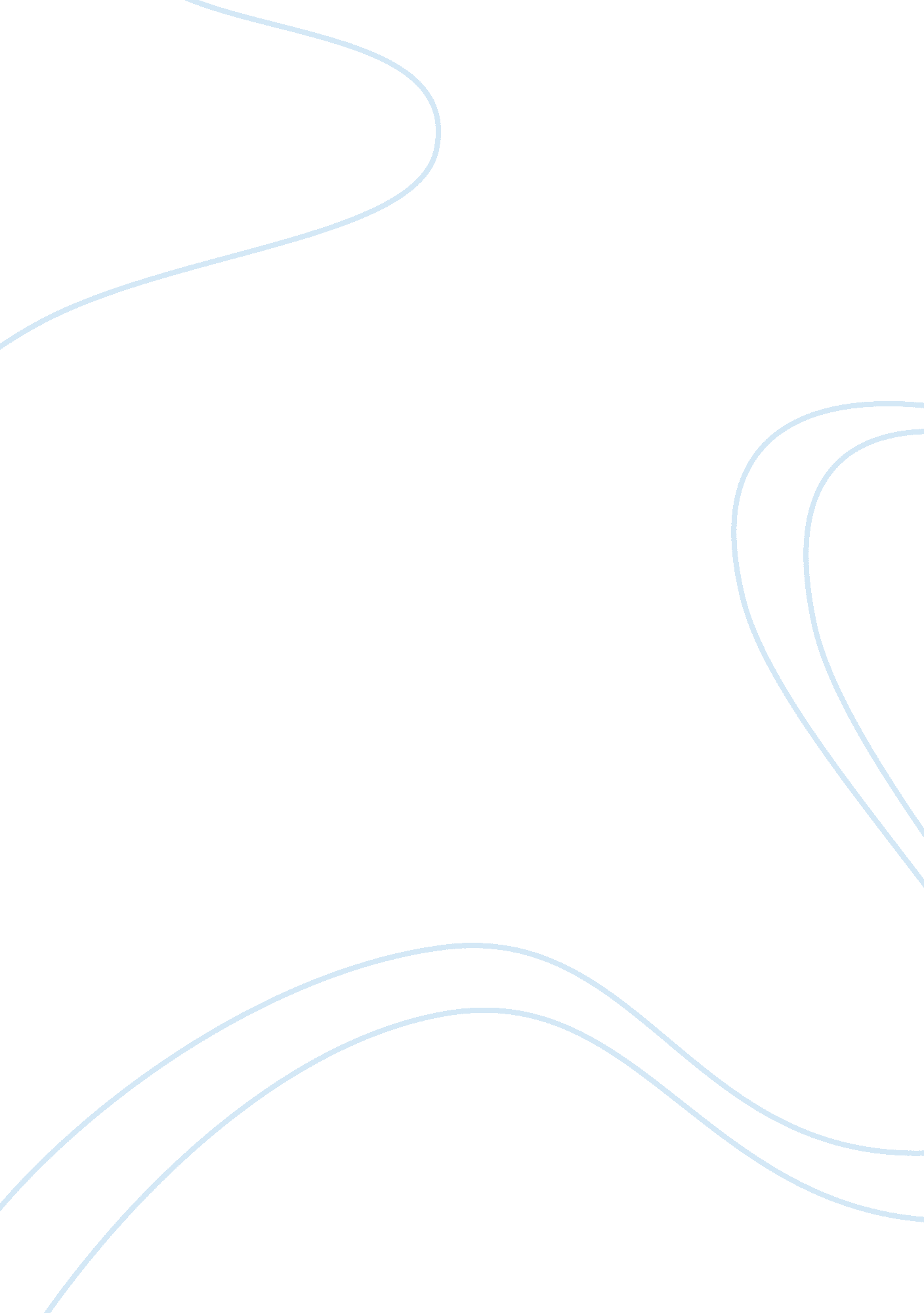 By they handle various troubles and attempt to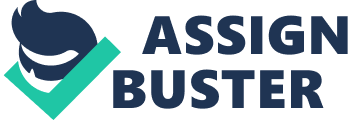 By the nature of its prominent place on the community, Google has as Much power as almost any business to influence the safety of the net. The business has used that power in many different methods through time, from supplying its Safe Browsing API to alternative browser vendors to creating SSL the default link because of its own search, email, and other providers. Lately, Google chose to unleash its own considerable computing Electricity on another problem: enhancing the safety of open source projects. Google’s OSS-Fuzz job is an attempt to locate vulnerabilities and other bugs in open source software by using a large number of resources in them at a constant fuzzing procedure. Software sellers use fuzzing to throw examine inputs in their software to determine how they handle various troubles and attempt to determine security flaws. It may be quite a time- and – resource-intensive procedure, but it might produce significant results. However, for developers That Are working on open source projects, it may be Hard to obtain the time and proper instruments to fuzz their software. The OSS-Fuzz project makes it possible for developers to publish their applications into Google and have the business perform the job for them, utilizing a number of fuzzers and sanitizers to seek out bugs. Google has been running the job for nearly six months now and the outcomes have been fairly remarkable. OSS-Fuzz has discovered over 1, 000 bugs at the 47 open source projects it’s analyzed, and much more than a quarter of these are security vulnerabilities. The job is a fascinating one for a Great Deal of reasons, but most importantly the Fact that it’s intended to assist the internet community as a whole rather than only 1 business. Open source software is utilized throughout the internet in a vast number of programs and websites, and vulnerabilities in these programs or libraries may have broad consequences on the safety of their community as a whole. Locating those defects before they could wreak havoc throughout the internet is a significant contribution to the neighborhood and its own safety. “ OSS-Fuzz has discovered numerous security vulnerabilities in a Number of critical Open source jobs: 10 at FreeType2, 17 at FFmpeg, 33 at LibreOffice, 8 at SQLite 3, 10 at GnuTLS, 25 at PCRE2, 9 at gRPC, and 7 at Wireshark. We have also had at least pest collision with a different independent security researcher,” Google stated in a article about the outcomes of OSS-Fuzz. “ After a job is incorporated right into OSS-Fuzz, the constant and automatic Character of OSS-Fuzz means that we frequently catch these problems only hours following the regression is introduced to the upstream repository, so that the odds of consumers being changed is reduced.” A Few of Those vulnerabilities likely would have been uncovered through Other strategies or from other investigators, but many probably would have stayed concealed without Google’s help. There are not many organizations that have the type of computing power that Google has, and also those that do normally are occupied implementing it to other issues. Like weather forecasting. Or worldwide surveillance. So to see Google supplying support and resources to dozens of open source projects is a wonderful sign that the combined nature of the net still lives on in certain corners. The Business is also going to Begin providing rewards for a few jobs that Are incorporated into OSS-Fuzz. Projects which have large user bases and/or are a part of the net’s critical infrastructure can find a $1, 000 reward as soon as they’re incorporated to the OSS-Fuzz system, and may become up to $20, 000 more for a variety of landmarks on the way. That is a large quantity of money, particularly for jobs which might not have much in the way of permanent outside financing. Google’s influence is felt Throughout the Internet in many ways, and also the Provider Requires credit for using its resources and power to help enhance security whatsoever. 